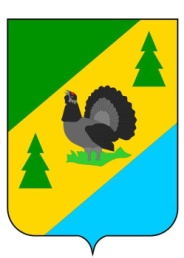 РОССИЙСКАЯ ФЕДЕРАЦИЯИРКУТСКАЯ ОБЛАСТЬАЛЗАМАЙСКОЕ МУНИЦИПАЛЬНОЕ ОБРАЗОВАНИЕДУМАРЕШЕНИЕ № 126г. Алзамайот 29 мая 2019 г.Об утверждении отчета об исполнении бюджета  Алзамайского муниципального образования за 2018 год    В соответствии со статьей 264.6 Бюджетного кодекса Российской Федерации,  Федеральным  законом от 06.10.2003г. №131-ФЗ «Об общих принципах организации  местного самоуправления в Российской Федерации», руководствуясь статьями 48,63,70 Устава Алзамайского муниципального образования,  Дума Алзамайского муниципального образования,ДУМА  РЕШИЛА:	1.Утвердить отчет об исполнении бюджета Алзамайского муниципального  образования  за  2018  год:- по доходам в размере  45 465,6 тыс. рублей  согласно Приложений  № 1, 2;  - по расходам в  сумме  48 759,3 тыс. рублей  согласно Приложений  № 3,4,5;     - по источникам внутреннего финансирования дефицита бюджета согласно Приложению № 6;- об использовании бюджетных ассигнований на реализацию муниципальных и ведомственных целевых программ за 2018 год в сумме 15 624,7 тыс. рублей согласно Приложения № 7;- об использовании средств муниципального дорожного фонда в 2017 году в сумме 4 255,4 тыс. рублей согласно Приложения № 8.	2. Среднесписочная  численность работников органов местного самоуправления Алзамайского муниципального образования на 1 января 2019 года составила 18,8 человек, из них 11,8  муниципальных  служащих; среднесписочная численность работников казенных учреждений 32,4 человек. Затраты  на денежное содержание работников органов местного самоуправления составили – 9 430,1 тыс. рублей, работников казенных и бюджетных учреждений – 9 309,8 тыс. рублей.	3. Настоящее решение подлежит опубликованию в газете «Вестник Алзамайского муниципального образования» и на сайте Алзамайского муниципального образования www.alzamai.ru.Председатель Думы Алзамайскогомуниципального образования                                                                         В.Ф. ЧугуноваГлава Алзамайскогомуниципального образования                                                                             А.В. Лебедев                             Исполнение бюджета Алзамайского муниципального образования по доходам за 2018 год по кодам классификации доходов бюджетов                                                                         тыс. рублейНачальник отдела по финансам, и прогнозу социально-экономического развития администрации Алзамайского муниципального образования		                                                Л.С. ФроловаБезвозмездные поступления, предоставляемые из бюджетов других уровней в 2018 году    тыс. рублейНачальник отдела по финансам, и прогнозу социально-экономического развития администрации Алзамайского муниципального образования                                                                  Л.С. ФроловаРасходы бюджета Алзамайского муниципального образования за 2018 год по разделам и подразделам классификации расходов бюджета                                                                                                                                            тыс.рублейНачальник отдела по финансам, и прогнозу социально-экономического развития администрации Алзамайского муниципального образования				            Л.С. ФроловаРасходы бюджета Алзамайского муниципального образования за 2018 год по разделам, подразделам, целевым статьям и видам расходов классификации расходов бюджетовтыс. рублейНачальник отдела по финансам, и прогнозу социально-экономического развития администрации Алзамайского муниципального образования				            Л.С. ФроловаВедомственная структура расходов бюджета Алзамайского муниципального образования за 2018 годтыс. рублейНачальник отдела по финансам, и прогнозу социально-экономического развития администрации Алзамайского муниципального образования			  	            Л.С. Фролова                                                                                                     Приложение № 6                                                                                                     к решению Думы Алзамайского                                                                                                       муниципального образования                                                                                                      от 29.05.2019  г.  № 126Исполнение бюджета Алзамайского муниципального образования по источникам финансирования дефицита за 2018 год по кодам классификации источников дефицитов бюджетовтыс. рублейНачальник отдела по финансам, и прогнозу социально-экономического развития администрации Алзамайского муниципального образования			                        Л.С. ФроловаИспользование бюджетных ассигнований на реализацию муниципальных и ведомственных целевых программ за 2018 год тыс. рублейНачальник отдела по финансам,и прогнозу социально-экономического развитияадминистрации Алзамайского муниципального образования										Л.С. ФроловаИспользование средств муниципального дорожного фонда в 2018 годутыс. рублейНачальник отдела по финансам,и прогнозу социально-экономического развитияадминистрации Алзамайского муниципального образования										Л.С. ФроловаПриложение № 1к решению Думы Алзамайского  муниципального образования от 29.05.2019  г.  № 126НаименованиеКод бюджетной классификации Российской ФедерацииКод бюджетной классификации Российской Федерации2018 годисполн. за 2018 г.% исполненияНаименованиеГАДдоходов местного бюджета2018 годисполн. за 2018 г.% исполненияНалоговые и неналоговые доходы000 1 00 00000 00 0000 00012397,412536,7101,1Налоги на прибыль, доходы182 1 01 00000 00 0000 0004822,04943,2102,5Налог на доходы физических лиц182 1 01 02000 01 0000 1104822,04943,2102,5Налог на доходы физических лиц с доходов, источником которых является налоговый агент, за исключением доходов, в отношении которых исчисление и уплата налога осуществляются в соответствии со статьями 227, 227-1 и 228 Налогового кодекса Российской Федерации182 1 01 02010 01 0000 1104399,04805,0109,2Налог на доходы физических лиц с доходов, полученных от осуществления деятельности физическими лицами, зарегистрированными в качестве индивидуальных предпринимателей, нотариусов, занимающихся частной практикой, адвокатов, учредивших адвокатские кабинеты и других лиц, занимающихся частной практикой в соответствии со статьей 227 Налогового кодекса Российской Федерации182 1 01 02020 01 0000 110383,0137,135,8Налог на доходы физических лиц с доходов, полученных физическими лицами в соответствии со статьей 228 Налогового кодекса Российской Федерации1821 01 02030 01 0000 11040,01,12,75Налоги на товары (работы, услуги), реализуемые на территории Российской Федерации0001 03 00000 00 0000 0004239,14255,4100,4Акцизы по подакцизным товарам (продукции), производимые на территории Российской Федерации0001 03 02000 01 0000 1104239,14255,4100,4Доходы от уплаты акцизов на дизильное топливо, подлежащие распределению между бюджетами субъектов Российской Федерации и местными бюджетами с учетом установленных дифференцированных нормативов отчислений в местные бюджеты1001 03 02230 01 0000 1101645,61896,1115,2Доходы от уплаты акцизов на моторные масла для дизельных и (или) карбюраторных (инжекторных) двигателей, подлежащие распределению между бюджетами субъектов Российской Федерации и местными бюджетами с учетом установленных дифферен-цированных нормативов отчислений в местные бюджеты  1001 03 02240 01 0000 11013,418,3136,6Доходы от уплаты акцизов на автомобильный бензин, подлежащие распределению между бюджетами субъектов Российской федерации и местными бюджетами с учетом установленных дифференцированных нормативов отчислений в местные бюджеты1001 03 02250 01 0000 1102848,02765,997,1Доходы от уплаты акцизов на прямогонный бензин, подлежащие распределению между бюджетами субъектов Российской Федерации и местными бюджетами с учетом установленных дифференцированных нормативов отчислений в местные бюджеты1001 03 02260 01 0000 110-267,9-424,8158,6Налоги на имущество182 1 06 00000 00 0000 0002531,02524,599,7Налог на имущество физических лиц182 1 06 01000 00 0000 110616,0613,299,5Налог на имущество физических лиц, взимаемый по ставкам, применяемым к объектам налогообложения, расположенным в границах городского поселения182 1 06 01030 13 0000 110616,0613,299,5Земельный налог182 1 06 06000 00 0000 1101915,01911,399,8Земельный налог с организаций1821 06 06030 00 0000 110984,0983,599,9Земельный налог с организаций, обладающих земельным участком, расположенным в границах городских поселений1821 06 06033 13 0000 110984,0983,599,9Земельный налог с физических лиц1821 06 06040 00  0000 110931,0927,899,7Земельный налог с физических лиц, обладающих земельным участком, расположенным в границах городских поселений1821 06 06043 13 0000 110931,0927,899,7Доходы от использования имущества, находящегося в государственной и муниципальной собственности000 1 11 00000 00 0000 000330,2338,2102,4Доходы, получаемые в виде арендной либо иной платы за передачу в возмездное поль-зование государственного и муниципального имущества (за исключением имущества бюд-жетных и автономных учреждений, а также имущества государственных и муниципаль-ных унитарных предприятий, в том числе казенных)000 1 11 05000 00 0000 120216,7218,3100,7Доходы, получаемые в виде арендной платы за земельные участки, государственная собственность на которые не разграничена, а также средства от продажи права на заключение договоров аренды указанных земельных участков000 1 11 05010 00 0000 120216,7218,3100,7Доходы, получаемые в виде арендной платы за земельные участки, государственная собственность на которые не разграничена и которые расположены в границах городских поселений, а также средства от продажи права на заключение договоров аренды указанных земельных участков9771 11 05013 13 0000 120216,7218,3100,7Прочие доходы от использования имущества и прав, находящихся в государственной и муниципальной собственности (за исключением имущества бюджетных и автономных учреждений, а также имущества государственных и муниципальных унитарных предприятий, в том числе казенных)000 1 11 09000 00 0000 120113,5119,8105,5Прочие поступления от использования имущества, находящегося в государственной и муниципальной собственности (за исклю-чением имущества бюджетных и  автоном-ных учреждений, а также имущества госу-дарственных и муниципальных унитарных предприятий, в том числе казенных)000 1 11 09040 00 0000 120113,5119,8105,5Прочие поступления от использования имущества, находящегося в собственности городских поселений (за исключением иму-щества муниципальных бюджетных и авто-номных учреждений, а также имущества государственных и муниципальных унитар-ных предприятий, в том числе казенных)977 1 11 09045 13 0000 120113,5119,8105,5Доходы от оказания платных услуг (работ) и компенсации затрат государства0001 13 00000 00 0000 000435,0432,999,5Прочие доходы от оказания платных услуг(работ)0001 13 01990 00 0000 130435,0432,999,5Прочие доходы от оказания платных услуг(работ) получателями средств бюджетов поселений9771 13 01995 13 0000 130435,0432,999,5Доходы от продажи материальных и нематериальных активов0001 14 00000 00 0000 00020,823,2111,5Доходы от продажи земельных участков, находящихся в государственной и муниципальной собственности (за исключением земельных участков бюджетных и автономных учреждений)0001 14 06000 00 0000 43017,119,4113,4Доходы от продажи земельных участков, государственная собственность на которые не разграничена0001 14 06010 00 0000 43017,119,4113,4Доходы от продажи земельных участков, государственная собственность на которые не разграничена и которые расположены в границах городских поселений9771 14 06013 13 0000 43017,119,4113,4Плата за увеличение площади земельных участков, находящихся в частной собственности, в результате перераспределения таких земельных участков и земель (или) земельных участков, находящихся в государственной или муниципальной собственности0001 14 06300 00 0000 4303,73,7100,0Плата за увеличение площади земельных участков, находящихся в частной собственности, в результате перераспределения таких земельных участков и земель (или) земельных участков, государственная собственность на которые не разграничена0001 14 06310 00 0000 430 3,73,7      100,0Плата за увеличение площади земельных участков, находящихся в частной собственности, в результате перераспределения таких земельных участков и земель (или) земельных участков, государственная собственность на которые не разграничена и которые расположены в границах городских поселений0001 14 06313 13 0000 430 3,73,7      100,0Штрафы, санкции, возмещение ущерба000116 00000 00 0000 00019,319,3100,0Прочие поступления от денежных взысканий (штрафов) и иных сумм в возмещение ущерба000116 90000 00 0000 00019,319,3100,0Прочие поступления от денежных взысканий (штрафов) и иных сумм в возмещение ущерба, зачисляемые в бюджеты городских поселений977116 90050 13 0000 14019,319,3100,0Безвозмездные поступления977 2 00 00000 00 0000 00032937,832928,9100,0Безвозмездные поступления от других бюджетов бюджетной системы Российской Федерации000 2 02 00000 00 0000 00034878,534869,6100,0Дотации бюджетам бюджетной системы  Российской Федерации 000 2 02 10000 00 0000 15121777,721777,7100,0Дотации на выравнивание   бюджетной обеспеченности000 2 02 15001 00 0000 15114479,314479,3100,0Дотации бюджетам городских поселений на выравнивание бюджетной   обеспеченности977 2 02 15001 13 0000 15114479,314479,3100,0Дотации бюджетам на поддержку мер по обеспечению сбалансированности бюджетов0002 02 15002 00 0000 1517298,47298,4100,0Дотации бюджетам городских поселений  на поддержку мер по обеспечению сбалансированности бюджетов9772 02 15002 13 0000 1517298,47298,4100,0Субсидии бюджетам бюджетной системы  Российской Федерации (межбюджетные субсидии)0002 02 20000 00 0000 15112591,112582,299,9Субсидии бюджетам на софинансирование капитальных вложений в объекты государственной (муниципальной) собственности000202 20077 00 0000 1519347,29347,1100,0Субсидии бюджетам городских поселений на софинансирование капитальных вложений в объекты муниципальной собственности977202 20077 13 0000 1519347,29347,1100,0Субсидии бюджетам на поддержку обустройства мест массового отдыха (городских парков)0002 02 25560 00 0000 1511169,21169,2100,0Субсидии бюджетам городских поселений на поддержку обустройства мест массового отдыха (городских парков)9772 02 25560 13 0000 1511169,21169,2100,0Прочие субсидии0002 02 29999 00 0000 1512074,72065,999,6Прочие субсидии бюджетам городских поселений9772 02 29999 13 0000 1512074,72065,999,6Субвенции бюджетам бюджетной системы Российской Федерации 0002 02 30000 00 0000 151509,7509,7100,0Субвенции местным бюджетам на выполнение передаваемых полномочий субъектов Российской Федерации0002 02 30024 00 0000 15168,068,0100,0Субвенции бюджетам городских поселений на выполнение передаваемых полномочий субъектов Российской Федерации9772 02 30024 13 0000 15168,068,0100,0Субвенции бюджетам на осуществление первичного воинского учета на территориях, где отсутствуют военные комиссариаты0002 02 35118 00 0000 151441,7441,7100,0Субвенции бюджетам городских поселений на осуществление первичного воинского учета на территориях, где отсутствуют военные комиссариаты9772 02 35118 13 0000 151441,7441,7100,0Возврат остатков субсидий, субвенций и иных межбюджетных трансфертов, имеющих целевое назначение, прошлых лет0002 19 00000 00 0000 000-1940,7-1940,7100,0Возврат остатков субсидий, субвенций и иных межбюджетных трансфертов, имеющих целевое назначение, прошлых лет из бюджетов городских поселений0002 19 00000 13 0000 151-1940,7-1940,7100,0Возврат остатков субсидий, субвенций и иных межбюджетных трансфертов, имеющих целевое назначение, прошлых лет из бюджетов городских поселений9772 19 60010 13 0000 151-1940,7-1940,7100,0Итого доходовИтого доходовИтого доходов45335,245465,6Приложение № 2к решению Думы Алзамайского  муниципального образования от 29.05.2019  г.  № 126 Наименование2018 годИсполнено за 2018 год% исполненияДотации на выравнивание уровня бюджетной   обеспеченности поселений из фонда финансовой поддержки Иркутской области 6201,66201,6100,0Дотации на выравнивание уровня бюджетной   обеспеченности поселений, образующий  фонд финансовой поддержки поселений Иркутской области из района8277,78277,7100,0Дотации  бюджетам городских поселений на поддержку мер по обеспечению сбалансированности бюджетов, образующий  фонд финансовой поддержки поселений Иркутской области из района7298,47298,4100,0Субсидии бюджетам городских поселений на софинансирование капитальных вложений в объекты муниципальной собственности9347,29347,1100,0Субсидия на реализацию первоочередных мероприятий по модернизации объектов теплоснабжения и подготовке к отопительному сезону объектов коммунальной инфраструктуры, находящихся в муниципальной собственности409,9401,197,9Субсидии на софинансирование расходных обязательств муниципальных образований на поддержку обустройства мест массового отдыха населения (городских парков)1169,21169,2100,0Субсидии из областного бюджета местным бюджетам в целях софинансирования расходных обязательств муниципальных образований Иркутской области на реализацию мероприятий перечня проектов народных инициатив1664,81664,8100,0Субвенция на осуществление первичного воинского учета на территориях, где отсутствуют военные комиссариаты441,7441,7100,0Субвенция на осуществление отдельных областных государственных полномочий в сфере водоснабжения и водоотведения67,367,3100,0Субвенции на осуществление областного государственного полномочия по определению перечня должностных лиц органов местного самоуправления, уполномоченных составлять протоколы об административных правонарушениях, предусмотренных отдельными законами Иркутской области об административной ответственности0,70,7100,0Итого34 878,534 869,6100,0Приложение № 3к решению Думы Алзамайского  муниципального образования от 29.05.2019 г.  № 126Наименованиеразделподразделплан годаисполнено на 01.01.2019г.% исполнения123456Общегосударственные вопросы010018438,718438,7100,0Функционирование высшего должностного лица субъекта Российской Федерации и муниципального образования01021439,21439,2100,0Функционирование Правительства Российской Федерации, высших исполнительных органов государственной власти субъектов Российской Федерации, местных администраций010412516,712516,7100,0Другие общегосударственные вопросы01134482,84482,8100,0Национальная оборона0200441,7441,7100,0Мобилизационная и вневойсковая подготовка0203441,7441,7100,0Национальная экономика04002386,12386,1100,0Общеэкономические вопросы040167,367,3100,0Дорожное хозяйство (дорожные фонды)04092097,12097,1100,0Другие вопросы в области национальной экономики0412221,7221,7100,0Жилищно-коммунальное хозяйство050014390,514381,699,9Жилищное хозяйство050167,767,7100,0Коммунальное хозяйство050211225,211216,399,9Благоустройство05033097,63097,6100,0Культура, кинематография08008742,68742,6100,0Культура08018742,68742,6100,0Социальная политика1000843,2843,2100,0Пенсионное обеспечение1001808,2808,2100,0Социальное обеспечение населения100335,035,0100,0Физическая культура и спорт11003468,23468,2100,0Физическая культура11013468,23468,2100,0Средства массовой информации120054,854,8100,0Периодическая печать и издательства120254,854,8100,0Обслуживание государственного и муниципального долга13002,42,4100,0Обслуживание государственного внутреннего и муниципального долга13012,42,4100,0ИтогоИтогоИтого48768,248759,3100,0Приложение № 4к решению Думы Алзамайского  муниципального образования от 29.05.2019  г.  № 126 Наименованиеразделподразделцелевая статьявид расходаПлан годаИсполнено на 01.01.2019г.% исполнения12345678Общегосударственные вопросы0100000000000000018438,718438,7100,0Функционирование высшего должностного лица субъекта Российской Федерации и муниципального образования010200000000000001439,21439,2100,0Руководство и управление в сфере установленных функций органов государственной власти субъектов Российской Федерации и органов местного самоуправления010200200000000001439,21439,2100,0Глава муниципального образования010200203000000001439,21439,2100,0Фонд оплаты труда государственных (муниципальных) органов 010200203000001211111,91111,9100,0Иные выплаты персоналу государственных (муниципальных) органов, за исключением фонда оплаты труда0102002030000012211,011,0100,0Взносы по обязательному социальному страхованию на выплаты денежного содержания и иные выплаты работникам государственных (муниципальных) органов01020020300000129316,3316,3100,0Функционирование Правительства Российской Федерации, высших исполнительных органов государственной власти субъектов Российской Федерации, местных администраций0104000000000000012516,712516,7100,0Руководство и управление в сфере установленных функций органов государственной власти субъектов Российской Федерации и органов местного самоуправления0104002000000000012516,712516,7100,0Центральный аппарат0104002040000000012516,712516,7100,0Фонд оплаты труда государственных (муниципальных) органов 010400204000001217951,07951,0100,0Иные выплаты персоналу государственных (муниципальных) органов, за исключением фонда оплаты труда0104002040000012274,174,1100,0Взносы по обязательному социальному страхованию на выплаты денежного содержания и иные выплаты работникам государственных (муниципальных) органов010400204000001292382,32382,3100,0Закупка товаров, работ, услуг в сфере информационно-коммуникационных технологий01040020400000242498,4498,4100,0Прочая закупка товаров, работ и услуг для обеспечения государственных (муниципальных) нужд010400204000002441563,91563,9100,0Уплата прочих налогов, сборов0104002040000085247,047,0100,0Уплата иных платежей01040020400000853Другие общегосударственные вопросы011300000000000004482,84482,8100,0Руководство и управление в сфере установленных функций органов государственной власти субъектов Российской Федерации и органов местного самоуправления011300200000000004482,84482,8100,0Обеспечение деятельности подведомственных учреждений011300299000000004482,14482,1100,0Фонд оплаты труда учреждений 011300299000001113291,33291,3100,0Взносы по обязательному социальному страхованию на выплаты по оплате труда работников и иные выплаты работникам  учреждений01130029900000119998,7998,7100,0Закупка товаров, работ, услуг в сфере информационно-коммуникационных технологий0113002990000024212,112,1100,0Прочая закупка товаров, работ и услуг для обеспечения государственных (муниципальных) нужд01130029900000244180,0180,0100,0Уплата иных платежей01130029900000853Субвенция на осуществление областного государственного полномочия по определению перечня должностных лиц органов местного самоуправления, уполномоченных составлять протоколы об административных правонарушениях, предусмотренных отдельными законами Иркутской области об административной ответственности011300204731500000,70,7100,0Прочая закупка товаров, работ и услуг для обеспечения государственных (муниципальных) нужд011300204731502440,70,7100,0Национальная оборона02000000000000000441,7441,7100,0Мобилизационная и вневойсковая подготовка02030000000000000441,7441,7100,0Руководство и управление в сфере установленных функций02030030000000000441,7441,7100,0Осуществление первичного воинского учета на территориях, где отсутствуют военные комиссариаты02030030251180000441,7441,7100,0Фонд оплаты труда государственных (муниципальных) органов 02030030251180121317,9317,9100,0Иные выплаты персоналу государственных (муниципальных) органов, за исключением фонда оплаты труда020300302511801224,74,7100,0Взносы по обязательному социальному страхованию на выплаты денежного содержания и иные выплаты работникам государственных (муниципальных) органов0203003025118012996,096,0100,0Закупка товаров, работ, услуг в сфере информационно-коммуникационных технологий020300302511802425,55,5100,0Прочая закупка товаров, работ и услуг для обеспечения государственных (муниципальных) нужд0203003025118024417,617,6100,0Национальная экономика040000000000000002386,12386,1100,0Общеэкономические вопросы0401000000000000067,367,3100,0Субвенция на осуществление отдельных областных государственных полномочий в сфере водоснабжения и водоотведения0401002047311000067,367,3100,0Фонд оплаты труда государственных (муниципальных) органов 0401002047311012149,349,3100,0Взносы по обязательному социальному страхованию на выплаты денежного содержания и иные выплаты работникам государственных (муниципальных) органов0401002047311012914,914,9100,0Прочая закупка товаров, работ и услуг для обеспечения государственных (муниципальных) нужд040100204731102443,13,1100,0Дорожное хозяйство (дорожные фонды)040900000000000002097,12097,1100,0Дорожное хозяйство040931500000000001202,41202,4100,0Строительство, модернизация, ремонт и содержание автомобильных дорог общего пользования, в т.ч. дорог в поселениях (за исключением автомобильных дорог федерального значения)040931502010000001202,41202,4100,0Фонд оплаты труда учреждений04093150201000111392,8392,8100,0Взносы по обязательному социальному страхованию на выплаты по оплате труда работников и иные выплаты работникам  учреждений04093150201000119101,1101,1100,0Прочая закупка товаров, работ и услуг для обеспечения государственных (муниципальных) нужд04093150201000244708,5708,5100,0Целевые программы муниципальных образований04097950000000000894,7894,7100,0Муниципальная целевая программа «Повышение безопасности дорожного движения в Алзамайском   муниципальном образовании на 2014-2020гг»04097950500000000292,5292,5100,0Прочая закупка товаров, работ и услуг для обеспечения государственных (муниципальных) нужд04097950500000244292,5292,5100,0Муниципальная целевая программа «Дорожное хозяйство в Алзамайском муниципальном образовании на 2014-2020гг»04097951600000000602,2602,2100,0Прочая закупка товаров, работ и услуг 04097951600000244602,2602,2100,0Другие вопросы в области национальной экономики04123400300000000221,7221,7100,0Мероприятия по землеустройству и землепользованию04123400300000000221,7221,7100,0Прочая закупка товаров, работ и услуг для обеспечения государственных (муниципальных) нужд04123400300000244221,7221,7100,0Жилищно-коммунальное хозяйство0500000000000000014390,514381,6100,0Жилищное хозяйство0501350000000000067,767,7100,0Поддержка жилищного хозяйства0501350020000000067,767,7100,0Обеспечение мероприятий по капитальному ремонту многоквартирных домов0501350020000000067,767,7100,0Прочая закупка товаров, работ и услуг для обеспечения государственных (муниципальных) нужд0501350020000024467,767,7100,0Коммунальное хозяйство0502000000000000011225,211216,399,9Мероприятия в области коммунального хозяйства0502350050000000075,075,0100,0Прочая закупка товаров, работ и услуг для обеспечения государственных (муниципальных) нужд0502350050000024475,075,0100,0Софинансирование мероприятий по реконструкции и  модернизации объектов водоснабжения050279510S24300003867,53867,5100,0Бюджетные инвестиции в объекты капитального строительства государственной (муниципальной) собственности050279510S24304143867,53867,5100,0Программа комплексного развития систем коммунальной инфраструктуры Алзамайского муниципального образования на период до 2024 года05027951100000000146,0146,0100,0Закупка товаров, работ, услуг в целях капитального ремонта государственного (муниципального) имущества0502795110000024350,050,0100,0Прочая закупка товаров, работ и услуг для обеспечения государственных (муниципальных) нужд0502795110000024496,096,0100,0Софинансирование мероприятий по модернизации объектов ЖКХ050279511S2200000418,2409,397,9Закупка товаров, работ, услуг в целях капитального ремонта государственного (муниципального) имущества050279511S2200243418,2409,397,9Муниципальная программа «Энергосбережение и повышение энергеической эффективности на территории Алзамайского муниципального образования» на 2017-2020 годы05027952300000000839,0839,0100,0Прочая закупка товаров, работ и услуг для обеспечения государственных (муниципальных) нужд05027952300000244839,0839,0100,0Софинансирование мероприятий на создание условий для повышения энергоэффективности инженерной инфраструктуры050279523S25200005879,55879,5100,0Бюджетные инвестиции в объекты капитального строительства государственной (муниципальной) собственности050279523S25204145879,55879,5100,0Благоустройство050300000000000003097,63097,6100,0Уличное освещение05036000100000000874,3874,3100,0Прочая закупка товаров, работ и услуг для обеспечения государственных (муниципальных) нужд05036000100000244874,3874,3100,0Софинансирование мероприятий перечня проектов народных инициатив050360001S2370000993,7993,7100,0Прочая закупка товаров, работ и услуг для обеспечения государственных (муниципальных) нужд050360001S2370244993,7993,7100,0Муниципальная программа «Формирование современной городской среды Алзамайского муниципального образования» на 2018-2022 годы0503795280000000046,546,5100,0Прочая закупка товаров, работ и услуг для обеспечения государственных (муниципальных) нужд0503795280000024446,546,5100,0Софинансирование мероприятий по обустройству мест массового отдыха населения (городских парков)050379528L5601000921,5921,5100,0Прочая закупка товаров, работ и услуг для обеспечения государственных (муниципальных) нужд050379528L5601244921,5921,5100,0Софинансирование мероприятий по обустройству мест массового отдыха населения (городских парков)050379528S2920000261,5261,5100,0Прочая закупка товаров, работ и услуг для обеспечения государственных (муниципальных) нужд050379528S2920244261,5261,5100,0Культура, кинематография080000000000000008742,68742,6100,0Культура080100000000000008742,68742,6100,0Учреждения культуры и мероприятия в сфере культуры и кинематографии080144000000000008742,68742,6100,0Обеспечение деятельности подведомственных учреждений080144099000000005237,45237,4100,0Фонд оплаты труда учреждений 080144099000001113440,13440,1100,0Иные выплаты персоналу  учреждений, за исключение фонда оплаты труда0801440990000011227,227,2100,0Взносы по обязательному социальному страхованию на выплаты по оплате труда работников и иные выплаты работникам  учреждений080144099000001191027,21027,2100,0Закупка товаров, работ, услуг в сфере информационно-коммуникационных технологий08014409900000242111,3111,3100,0Прочая закупка товаров, работ и услуг для обеспечения государственных (муниципальных) нужд08014409900000244631,6631,6100,0Библиотеки080144200000000003480,13480,1100,0Обеспечение деятельности подведомственных учреждений080144299000000003480,13480,1100,0Фонд оплаты труда  учреждений 080144299000001112185,62185,6100,0Иные выплаты персоналу  учреждений, за исключением фонда оплаты труда080144299000001127,67,6100,0Взносы по обязательному социальному страхованию на выплаты по оплате труда работников и иные выплаты работникам  учреждений08014429900000119660,0660,0100,0Закупка товаров, работ, услуг в сфере информационно-коммуникационных технологий0801442990000024286,186,1100,0Прочая закупка товаров, работ и услуг для обеспечения государственных (муниципальных) нужд08014429900000244540,8540,8100,0Муниципальная целевая программа «Развитие культуры в Алзамайском муниципальном образовании» на 2016-2018 годы0801795080400000025,125,1100,0Прочая закупка товаров, работ и услуг для обеспечения государственных (муниципальных) нужд0801795080400024425,125,1100,0Социальная политика10000000000000000843,2843,2100,0Пенсионное обеспечение10010000000000000808,2808,2100,0Доплаты к пенсиям, дополнительное пенсионное обеспечение10014910000000000808,2808,2100,0Доплаты к пенсиям государственных служащих субъектов Российской Федерации и муниципальных служащих10014910100000000808,2808,2100,0Иные пенсии, социальные доплаты к пенсиям10014910100000312808,2808,2100,0Социальное обеспечение населения1003000000000000035,035,0100,0Социальная помощь1003505000000000035,035,0100,0Оказание других видов социальной помощи1003505850000000035,035,0100,0Пособия, компенсации, меры социальной поддержки по публичным нормативным обязательствам1003505850000031335,035,0100,0Физическая культура и спорт110000000000000003468,23468,2100,0Физическая культура110100000000000003468,23468,2100,0Долгосрочная целевая программа «Развитие физической культуры и спорта на 2014-2018 г.г.»110179508030000002768,42768,4100,0Прочая закупка товаров, работ и услуг для обеспечения государственных (муниципальных) нужд110179508030002442768,42768,4100,0Софинансирование мероприятий перечня проектов народных инициатив110179508S2370000699,8699,8100,0Прочая закупка товаров, работ и услуг для обеспечения государственных (муниципальных) нужд110179508S2370244699,8699,8100,0Средства массовой информации12000000000000 00054,854,8100,0Периодическая печать и издательства12020000000000 00054,854,8100,0Государственная поддержка средств массовой информации1202457850000000054,854,8100,0Прочая закупка товаров, работ и услуг для обеспечения государственных (муниципальных) нужд1202457850000024454,854,8100,0Обслуживание государственного и муниципального долга130000000000000002,42,4100,0Обслуживание государственного внутреннего и муниципального долга130100000000000002,42,4100,0Процентные платежи по долговым обязательствам130106500000000002,42,4100,0Процентные платежи по муниципальному долгу130106503000000002,42,4100,0Обслуживание муниципального долга130106503000007302,42,4100,0ИтогоИтогоИтогоИтогоИтого48768,248759,3100,0Приложение № 5к решению Думы Алзамайского  муниципального образования от 29.05.2019 г.  № 126Наименованиеструктура расходовразделподразделцелевая статьявид расходаПлан годаИсполнено на 01.01.2019 г.% исполнения123456Администрация Алзамайского муниципального образования9770000000000000000048768,248759,3100,0Общегосударственные вопросы9770100000000000000018438,718438,7100,0Функционирование высшего должностного лица субъекта Российской Федерации и муниципального образования977010200000000000001439,21439,2100,0Руководство и управление в сфере установленных функций органов государственной власти субъектов Российской Федерации и органов местного самоуправления977010200200000000001439,21439,2100,0Глава муниципального образования977010200203000000001439,21439,2100,0Фонд оплаты труда государственных (муниципальных) органов977010200203000001211111,91111,9100,0Иные выплаты персоналу государственных (муниципальных) органов, за исключением фонда оплаты труда9770102002030000012211,011,0100,0Взносы по обязательному социальному страхованию на выплаты денежного содержания и иные выплаты работникам государственных (муниципальных) органов97701020020300000129316,3316,3100,0Функционирование Правительства Российской Федерации, высших исполнительных органов государственной власти субъектов Российской Федерации, местных администраций9770104000000000000012516,712516,7100,0Руководство и управление в сфере установленных функций органов государственной власти субъектов Российской Федерации и органов местного самоуправления9770104002000000000012516,712516,7100,0Центральный аппарат9770104002040000000012516,712516,7100,0Фонд оплаты труда государственных (муниципальных) органов977010400204000001217951,07951,0100,0Иные выплаты персоналу государственных (муниципальных) органов, за исключением фонда оплаты труда9770104002040000012274,174,1100,0Взносы по обязательному социальному страхованию на выплаты денежного содержания и иные выплаты работникам государственных (муниципальных) органов977010400204000001292382,32382,3100,0Закупка товаров, работ, услуг в сфере информационно-коммуникационных технологий97701040020400000242498,4498,4100,0Прочая закупка товаров, работ и услуг для обеспечения государственных (муниципальных) нужд977010400204000002441563,91563,9100,0Уплата прочих налогов, сборов9770104002040000085247,047,0100,0Уплата иных платежей977010400204000008530,00,0100,0Другие общегосударственные вопросы977011300000000000004482,84482,8100,0Руководство и управление в сфере установленных функций органов государственной власти субъектов Российской Федерации и органов местного самоуправления977011300200000000004482,84482,8100,0Обеспечение деятельности подведомственных учреждений977011300299000000004482,14482,1100,0Фонд оплаты труда казенных учреждений977011300299000001113291,33291,3100,0Взносы по обязательному социальному страхованию на выплаты по оплате труда работников и иные выплаты работникам казенных учреждений97701130029900000119988,7988,7100,0Закупка товаров, работ, услуг в сфере информационно-коммуникационных технологий9770113002990000024212,812,8100,0Прочая закупка товаров, работ и услуг для обеспечения государственных (муниципальных) нужд97701130029900000244179,4179,4100,0Уплата иных платежей977011300299000008530,00,0100,0Субвенция на осуществление областного государственного полномочия по определению перечня должностных лиц органов местного самоуправления, уполномоченных составлять протоколы об административных правонарушениях, предусмотренных отдельными законами Иркутской области об административной ответственности977011300204731500000,70,7100,0Прочая закупка товаров, работ и услуг для обеспечения государственных (муниципальных) нужд977011300204731502440,70,7100,0Национальная оборона97702000000000000000441,7441,07100,0Мобилизационная и вневойсковая подготовка97702030000000000000441,7441,7100,0Руководство и управление в сфере установленных функций97702030030000000000441,7441,7100,0Осуществление первичного воинского учета на территориях, где отсутствуют военные комиссариаты97702030030251180000441,7441,7100,0Фонд оплаты труда государственных (муниципальных) органов97702030030251180121317,9317,9100,0Иные выплаты персоналу государственных (муниципальных) органов, за исключением фонда оплаты труда977020300302511801224,74,7100,0Взносы по обязательному социальному страхованию на выплаты денежного содержания и иные выплаты работникам государственных (муниципальных) органов9770203003025118012996,096,0100,0Закупка товаров, работ, услуг в сфере информационно-коммуникационных технологий977020300302511802425,55,5100,0Прочая закупка товаров, работ и услуг для обеспечения государственных (муниципальных) нужд9770203003025118024417,617,6100,0Национальная экономика977040000000000000002386,12386,1100,0Общеэкономические вопросы9770401000000000000067,367,3100,0Субвенция на осуществление отдельных областных государственных полномочий в сфере водоснабжения и водоотведения9770401002047311000067,367,3100,0Фонд оплаты труда государственных (муниципальных) органов9770401002047311012149,349,3100,0Взносы по обязательному социальному страхованию на выплаты денежного содержания и иные выплаты работникам государственных (муниципальных) органов9770401002047311012914,914,9100,0Прочая закупка товаров, работ и услуг для обеспечения государственных (муниципальных) нужд977040100204731102443,13,1100,0Дорожное хозяйство (дорожные фонды)977040900000000000002097,12097,1100,0Дорожное хозяйство977040931500000000001202,41202,4100,0Строительство, модернизация, ремонт и содержание автомомбильных дорог общего пользования, в т.ч. дорог в поселениях (за исключением автомобильных дорог федерального значения)977040931502010000001202,41202,4100,0Фонд оплаты труда казенных учреждений97704093150201000111392,8392,8100,0Взносы по обязательному социальному страхованию на выплаты по оплате труда работников и иные выплаты работникам казенных учреждений97704093150201000119101,1101,1100,0Прочая закупка товаров, работ и услуг для обеспечения государственных (муниципальных) нужд97704093150201000244708,6708,6100,0Целевые программы муниципальных образований97704097950000000000894,7894,7100,0Муниципальная целевая программа «Повышение безопасности дорожного движения в Алзамайском   муниципальном образовании на 2014-2020гг»97704097950500000000292,5292,5100,0Прочая закупка товаров, работ и услуг для обеспечения государственных (муниципальных) нужд97704097950500000244292,5292,5100,0Муниципальная целевая программа «Дорожное хозяйство в Алзамайском муниципальном образовании на 2014-2020гг»97704097951600000000602,2602,2100,0Прочая закупка товаров, работ и услуг для обеспечения государственных (муниципальных) нужд97704097951600000244602,2602,2100,0Другие вопросы в области национальной экономики97704123400300000000221,7221,7100,0Мероприятия по землеустройству и землепользованию97704123400300000000221,7221,7100,0Прочая закупка товаров, работ и услуг для обеспечения государственных (муниципальных) нужд97704123400300000244221,7221,7100,0Жилищно-коммунальное хозяйство9770500000000000000014390,514381,699,9Жилищное хозяйство9770501350000000000067,767,7100,0Поддержка жилищного хозяйства9770501350020000000067,767,7100,0Обеспечение мероприятий по капитальному ремонту многоквартирных домов9770501350020000000067,767,7100,0Прочая закупка товаров, работ и услуг для обеспечения государственных (муниципальных) нужд9770501350020000024467,767,7100,0Коммунальное хозяйство9770502000000000000011225,211216,399,9Мероприятия в области коммунального хозяйства9770502350050000000075,075,0100,0Прочая закупка товаров, работ и услуг для обеспечения государственных (муниципальных) нужд9770502350050000024475,075,0100,0Софинансирование мероприятий по реконструкции и  модернизации объектов водоснабжения977050279510S24300003867,53867,5100,0Бюджетные инвестиции в объекты капитального строительства государственной (муниципальной) собственности977050279510S24304143867,53867,5100,0Программа комплексного развития систем коммунальной инфраструктуры Алзамайского муниципального образования на период до 2024 года97705027951100000000146,0146,0100,0Закупка товаров, работ, услуг в целях капитального ремонта государственного (муниципального) имущества9770502795110000024350,050,0100,0Прочая закупка товаров, работ и услуг для обеспечения государственных (муниципальных) нужд9770502795110000024496,096,0100,0Софинансирование мероприятий по модернизации объектов ЖКХ977050279511S2200000418,2409,397,9Закупка товаров, работ, услуг в целях капитального ремонта государственного (муниципального) имущества977050279511S2200243418,2409,397,9Муниципальная программа «Энергосбережение и повышение энергеической эффективности на территории Алзамайского муниципального образования» на 2017-2020 годы97705027952300000000839,0839,0100,0Прочая закупка товаров, работ и услуг для обеспечения государственных (муниципальных) нужд97705027952300000244839,0839,0100,0Софинансирование мероприятий на создание условий для повышения энергоэффективности инженерной инфраструктуры977050279523S25200005879,55879,5100,0Бюджетные инвестиции в объекты капитального строительства государственной (муниципальной) собственности977050279523S25204145879,55879,5100,0Благоустройство977050300000000000003097,63097,6100,0Уличное освещение97705036000100000000874,3874,3100,0Прочая закупка товаров, работ и услуг для обеспечения государственных (муниципальных) нужд97705036000100000244874,3874,3100,0Софинансирование мероприятий перечня проектов народных инициатив977050360001S2370000993,7993,7100,0Прочая закупка товаров, работ и услуг для обеспечения государственных (муниципальных) нужд977050360001S2370244993,7993,7100,0Муниципальная программа «Формирование современной городской среды Алзамайского муниципального образования» на 2018-2022 годы9770503795280000000046,546,5100,0Прочая закупка товаров, работ и услуг для обеспечения государственных (муниципальных) нужд9770503795280000024446,546,5100,0Софинансирование мероприятий по обустройству мест массового отдыха населения (городских парков)977050379528L5601000921,5921,5100,0Прочая закупка товаров, работ и услуг для обеспечения государственных (муниципальных) нужд977050379528L5601244921,5921,5100,0Софинансирование мероприятий по обустройству мест массового отдыха населения (городских парков)977050379528S2920000261,5261,5100,0Прочая закупка товаров, работ и услуг для обеспечения государственных (муниципальных) нужд977050379528S2920244261,5261,5100,0Культура, кинематография977080000000000000008742,68742,6100,0Культура977080100000000000008742,68742,6100,0Учреждения культуры и мероприятия в сфере культуры и кинематографии977080144000000000008742,68742,6100,0Обеспечение деятельности подведомственных учреждений977080144099000000005237,45237,4100,0Фонд оплаты труда казенных учреждений977080144099000001113440,13440,1100,0Иные выплаты персоналу казенных учреждений, за исключение фонда оплаты труда9770801440990000011227,227,2100,0Взносы по обязательному социальному страхованию на выплаты по оплате труда работников и иные выплаты работникам казенных учреждений977080144099000001191027,21027,2100,0Закупка товаров, работ, услуг в сфере информационно-коммуникационных технологий97708014409900000242111,3111,3100,0Прочая закупка товаров, работ и услуг для обеспечения государственных (муниципальных) нужд97708014409900000244631,6631,6100,0Библиотеки977080144200000000003480,13480,1100,0Обеспечение деятельности подведомственных учреждений977080144299000000003480,13480,1100,0Фонд оплаты труда казенных учреждений977080144299000001112185,62185,6100,0Иные выплаты персоналу казенных учреждений, за исключение фонда оплаты труда977080144299000001127,67,6100,0Взносы по обязательному социальному страхованию на выплаты по оплате труда работников и иные выплаты работникам казенных учреждений97708014429900000119660,0660,0100,0Закупка товаров, работ, услуг в сфере информационно-коммуникационных технологий9770801442990000024286,186,1100,0Прочая закупка товаров, работ и услуг для обеспечения государственных (муниципальных) нужд97708014429900000244540,8540,8100,0Муниципальная программа «Развитие культуры в Алзамайском муниципальном образовании» на 2016-2018 годы9770801795080400000025,125,1100,0Прочая закупка товаров, работ и услуг для обеспечения государственных (муниципальных) нужд9770801795080400024425,125,1100,0Социальная политика97710000000000000000843,2843,2100,0Пенсионное обеспечение97710010000000000000808,2808,2100,0Доплаты к пенсиям, дополнительное пенсионное обеспечение97710014910000000000808,2808,2100,0Доплаты к пенсиям государственных служащих субъектов Российской Федерации и муниципальных служащих97710014910100000000808,2808,2100,0Иные пенсии, социальные доплаты к пенсиям97710014910100000312808,2808,2100,0Социальное обеспечение населения9771003000000000000035,035,0100,0Социальная помощь9771003505000000000035,035,0100,0Оказание других видов социальной помощи9771003505850000000035,035,0100,0Пособия, компенсации, меры социальной поддержки по публичным нормативным обязательствам9771003505850000031335,035,0100,0Физическая культура и спорт977110000000000000003468,23468,2100,0Физическая культура977110100000000000003468,23468,2100,0Целевые программы муниципальных образований977110179500000000002768,42768,4100,0Долгосрочная целевая программа «Развитие физической культуры и спорта на 2014-2018 г.г.»977110179508030000002768,42768,4100,0Прочая закупка товаров, работ и услуг для обеспечения государственных (муниципальных) нужд977110179508030002442768,42768,4100,0Средства массовой информации9771200000000000000054,854,8100,0Периодическая печать и издательства9771202000000000000054,854,8100,0Государственная поддержка средств массовой информации9771202457850000000054,854,8100,0Прочая закупка товаров, работ и услуг для обеспечения государственных (муниципальных) нужд9771202457850000024454,854,8100,0Обслуживание государственного и муниципального долга977130000000000000002,42,4100,0Обслуживание государственного внутреннего и муниципального долга977130100000000000002,42,4100,0Процентные платежи по долговым обязательствам977130106500000000002,42,4100,0Процентные платежи по муниципальному долгу977130106503000000002,42,4100,0Обслуживание муниципального долга977130106503000007302,42,4100,0ИтогоИтогоИтогоИтогоИтогоИтого48768,248759,3100,0Код бюджетной классификацииНаименование групп, подгрупп, статей, подстатей, элементов, программ, кодов экономической классификации источников внутреннего финансирования дефицитов бюджетовПлан 2018 года Исполнено за 2018 год% исполнения000 01 00 00 00 00 0000 000 Источников внутреннего финансирования дефицита бюджета3433,03293,895,9977 01 03 00 00 00 0000 000Бюджетные кредиты от других бюджетов бюджетной системы Российской Федерации в валюте Российской Федерации1045,73925,0977 01 03 01 00 00 0000 700Получение  кредитов от других бюджетов бюджетной системы Российской Федерации в валюте Российской Федерации3925,03925,0100,0977 01 03 01 00 13 0000 710Получение кредитов от других бюджетов бюджетной системы Российской Федерации бюджетами городских поселений  в валюте Российской Федерации3925,03925,0100,0977 01 03 01 00 00 0000 800Погашение бюджетных кредитов, полученных от других бюджетов бюджетной системы Российской Федерации в валюте Российской Федерации-2879,3977 01 03 01 00 13 0000 810Погашение бюджетами городских поселений кредитов от других бюджетов бюджетной системы Российской Федерации в валюте Российской Федерации-2879,3000 01 05 00 00 00 0000 000Изменение остатков средств на счетах по учету средств бюджетов2387,3368,815,4000 01 05 00 00 00 0000 500Увеличение остатков средств бюджетов-49260,2-49465,1100,4000 01 05 02 00 00 0000 500Увеличение прочих остатков средств бюджетов-49260,2-49465,1100,4000 01 05 02 01 00 0000 510Увеличение прочих остатков денежных средств бюджетов-49260,2-49465,1100,4000 01 05 02 01 13 0000 510Увеличение прочих остатков денежных средств бюджетов городских  поселений -49260,2-49465,1100,4000 01 05 00 00 00 0000 600Уменьшение остатков средств бюджетов51647,649833,996,5000 01 05 02 00 00 0000 600Уменьшение прочих остатков средств бюджетов51647,649833,996,5000 01 05 02 01 00 0000 610Уменьшение прочих остатков денежных средств бюджетов51647,649833,996,5000 01 05 02 01 13 0000 610Уменьшение прочих остатков денежных средств бюджетов городских  поселений 51647,649833,996,5Приложение № 7к решению Думы Алзамайского  муниципального образования от 29.05.2019 г.  № 126Наименованиеразделподразделцелевая статьявид расходаПлан2018 годаИсполнено за 2018 год% исполнения12345Муниципальная   программа «Повышение безопасности дорожного движения в Алзамайском   муниципальном образовании на 2014-2020гг»04097950500000244292,5292,5100,0Муниципальная целевая программа «Дорожное хозяйство в Алзамайском муниципальном образовании» на 2014-2020годы04097951600000244602,2602,2100,0Программа комплексного развития систем коммунальной инфраструктуры Алзамайского муниципального образования на период до 2024 года05027951100000243,244146,0146,0100,0Муниципальная программа «Чистая вода в Алзамайском муниципальном образовании» на 2016-2018 годы05027951000000244, 4143867,53867,5100,0Муниципальная программа «Энергосбережение и повышение энергетической эффективности на территории Алзамайского муниципального образования» на 2017-2020 годы05027952300000244,4146718,56718,5100,0Муниципальная программа «Формирование современной городской среды Алзамайского муниципального образования» на 2018-2022 годы050379528000002441229,61229,6100,0Долгосрочная целевая Программа «Развитие физической культуры и спорта на 2014-2018 г.г.»110179508030002442768,42768,4100,0ИтогоИтогоИтогоИтогоИтого15624,715624,7100,0Приложение № 8к решению Думы Алзамайского  муниципального образования от 29.05.2019 г.  № 126Наименование показателяСумма1. Остаток средств на 01.01.2018 года79,42.Поступило средств в 2018 году4255,43.Расход в 2018 году, 3097,1в том числе:-текущий ремонт дорог1202,4 М.П. « Повышение безопасности дорожного движения в АМО» на 2014-2020 годы292,5М.П. «Дорожное хозяйство в АМО» на 2014-2020 годы602,2-Погашение кредита, полученного из дорожного фонда Иркутской области1000,04.Остаток средств на 01.01.2019 года1237,7 